Figure 1: Stout Student Association Logo7:00 PM - Microsoft Teams Virtual Meeting50th Congress, 27th Session, April 28th, 2020Call to OrderPledge of AllegianceAcknowledgement of CountryRoll CallStanding Committee Roll CallExecutiveOrganizationalFinancial Sustainability Diversity and InclusivityVisibility and OutreachInformation Technology CongressionalWords of Wisdom – Vice President JohnsonPublic Forum for Non-Agenda Items (Maximum 5 Minutes)Open ForumApproval of the MinutesUnfinished BusinessNew Business50.27.01 Approval of the 2020 SSA Election resultsThis motion is to approve the 2020 SSA Election Results.50.27.02 Updating the Green Fee PolicyMotion to approve Green Fee Policy changes made by the Sustainability Council50.27.03 Approval of Print ClubMotion to approve Print Club as a recognized Student organizationReports President – CanonThis past week I worked frantically emailing individuals to accept their positions. Advisor Witucki helped out a lot and we got all of the results finished this past Friday. I also conducted a name drawing for the SSA Elections with Advisor Witucki as my witness for a few positions that had ties. I prepared my final motions and tried to tie up some few loose ends. Tuesday night me and President-elect Dumke will be with the other governance chairs, Chancellor and provost for the monthly meeting. I finished up my final motions of the Congress and had a transition meeting with President-elect Dumke imparting some wisdom I could share with him. I can say that we completely upheld 36.09(5) from across the United States and represented the Stout students well. The coronavirus changed the trajectory of the Congress, but we adapted very well with our online meetings. This is my final report of the 50th Congress and I’m just filled with so many emotions. I am grateful to serve as President of the 50th Congress and I wish the very best for the next President and his Congress. This have been an unforgettable journey for me and with that… President Canon out!Vice President – JohnsonDirector of Communications – VacantDirector of Organizational Affairs – SerierThis past week followed up with recognized orgs and started to think about anything else that needs to wrap up before the end of the year. I also wrote notes down for improvements to be made for next year worked on getting a OAC standing policy text document instead of the PDF version so edits could be put to paper. I was a cool year glad to have had it have a safe rest of your year!Director of Financial Affairs – GentzThis week I held the last meeting of FAC for this Congress. We finalized edits to our standing policy and approved a soft rollover cap of $30,000.Director of Legislative Affairs – McConvilleThis past week I have been working on finalizing my transition documents for new Director Wiseman. I attended my final Senate of Academic Staff meeting. Finally, I have been doing things for SOCOC. I would like to thank everyone for their hard work over the last year, it has been hectic and stressful at times and I think everyone has handled it with ease. Thank you for everyone's help and guidance, this has been a wonderful experience and I am glad I got to share it with you all!Director of Diversity and Inclusivity – BeaulieuThis past week I mostly did some wrapping up my duties for this congress. I had a meeting with Advisor Vargas reflecting on this year and also talking about some of the projects we are finishing up. I had my last meeting with the Equity, Diversity, and Inclusion Council where we also reflected on the year and talked about our projects and how to transition them to the next year. I finished up the EDI website so that we have more advertising for our subcommittee. I finished the EDI training request form and published it so that people can now start requesting trainings for next semester (or whenever it is safe to do so). Lastly, I did some cleaning of the EDI email and set up my transition meeting for tomorrow (4/28) so that the new Director of EDI feels comfortable in the position.Director of Sustainability – NadeauLast week I held the Sustainability Council where we passed a motion to allocate Green Fee Funds for some promotional bags that will be brought to the last session of the 50th congress of the SSA as well as a package for updating the Green Fee Policy. I worked on updating the funding memo template with my advisor for future councils to include language where the organization or department that is receiving Green Fee funds for a project will report to the Sustainability Council once per semester on the status of the project until it is implemented. Finally, I had a meeting with a sub-group of the Sustainability Steering Committee where we met with Police and Parking to discuss alternative transportation incentive programs.Director of Information Technology – KangasThis past week I attended a SPG subcommittee along with wrapping up any loose ends before this congress adjourns for the year. Additionally, I went to SOCOC on Monday. Over this week, I hope to have a meeting with the incoming Director of I.T, Ethan Reed, along with having my last one-on-one with Sue. Reflecting on this congress, this has been ending that we did not expect. However, I am proud of what we accomplished this year along with how we all pulled together during times of change. Thank you for your dedication and for your flexibility. Stay safe, stay connected, and stay focused.Additional ReportsShared GovernanceSenate of Academic Staff- Madalaine McConville They mainly talked about furloughs and how that information was disseminated to them. The Vice-Chair talked about how they would do professional development next year and possible topics like mental health and EDI. Senate vacancies was another topic that was talked about. Budgets, COVID-19, the Care Act, and countless other topics were also brought up in the meeting. Making edits to "University Policy 85-43 Naming Facilities" was another quick topic that was brought up. Finally, they did Senator reports.Standing Committee ReportsFinancial Affairs CommitteeDiversity and Inclusivity CouncilOrganizational Affairs CommitteeSustainability CouncilVisibility and Outreach CommitteeInformation Technology CommitteeAnnouncementsAdjournment Sine Die of the 50th Congress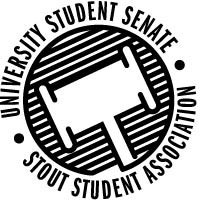 